Publicado en Madrid el 17/04/2024 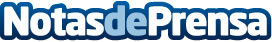 El 52% de las empresas españolas afirma no tener conocimiento y recursos suficientes para mejorar la gestión de los pagos atrasadosSegún el Informe Europeo de Pagos de Intrum, la media europea se sitúa en un 51%, siendo Alemania (61%) el país con más empresas que indican que les gustaría mejorar su gestión de cobros, pero que no cuentan con los conocimientos y recursos necesariosDatos de contacto:RedacciónTrescom914 11 58 68Nota de prensa publicada en: https://www.notasdeprensa.es/el-52-de-las-empresas-espanolas-afirma-no Categorias: Nacional Finanzas Recursos humanos Otros Servicios Actualidad Empresarial http://www.notasdeprensa.es